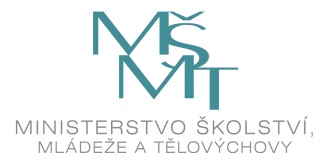 Dotační program MŠMT pro nestátní neziskové organizace k podpoře Ozdravných pobytů dětí a mládeže dětských domovů ČR a dalších pobytových zařízení pečujících o ohrožené děti v působnosti resortu školstvíČestné prohlášení žadatele projektu kZávěrečné zprávě a vyúčtováníNázev projektu: _____________________________________________________ev. č. ____________________          číslo rozhodnutí: _______________________Název organizace: ___________________________________________________Statutární orgán potvrzuje, že údaje v Závěrečné zprávě o realizaci výše uvedeného projektu v ozdravných pobytů a vyúčtování neinvestiční finanční dotace MŠMT poskytnuté ze státního rozpočtu na rok 2019 jsou uvedeny správně a pravdivě. Žádné skutečnosti ve věci čerpání finanční dotace ze státního rozpočtu MŠMT jsme nezamlčeli.Datum:Razítko a podpis statutárního zástupce organizace:Jméno a příjmení statutárního zástupce:  			 ________________________Podpis:							 ________________________